PolygonesPolygones (suite)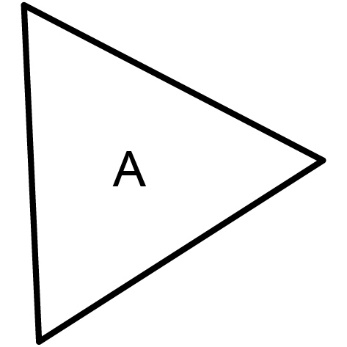 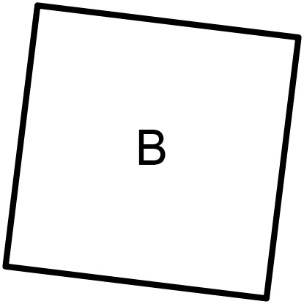 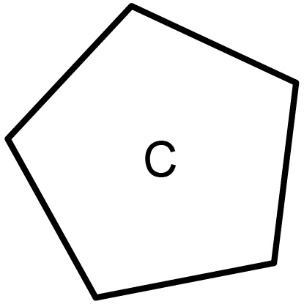 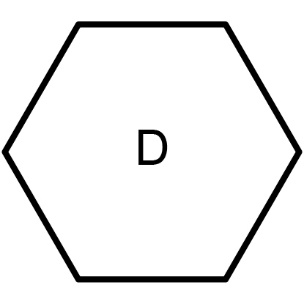 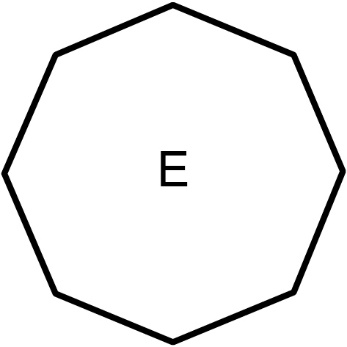 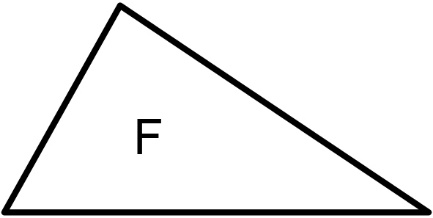 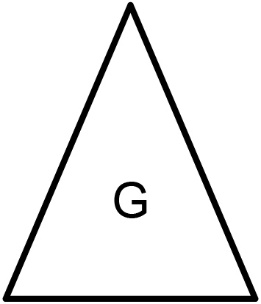 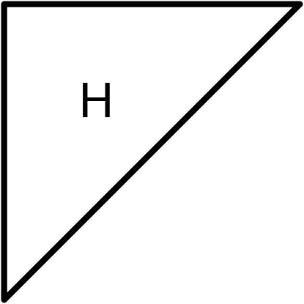 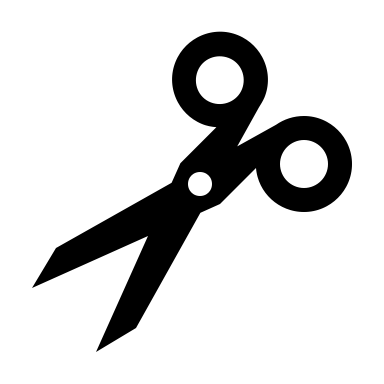 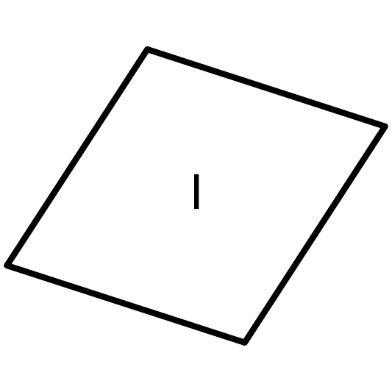 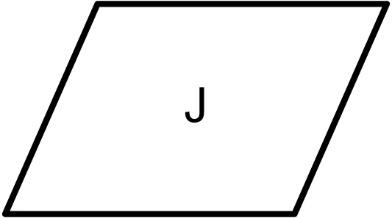 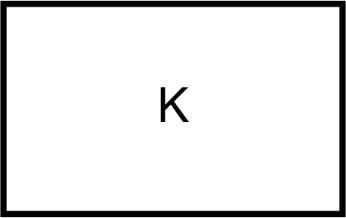 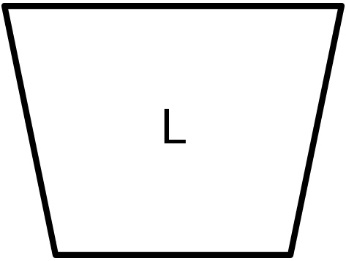 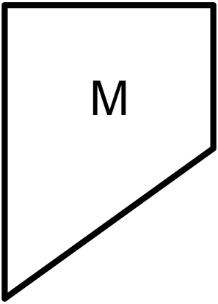 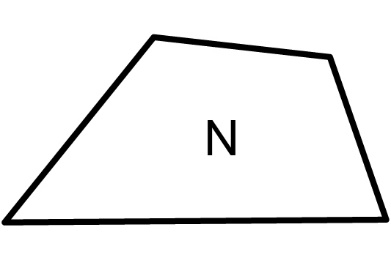 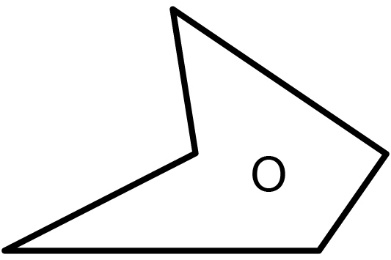 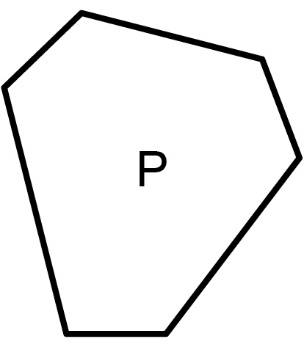 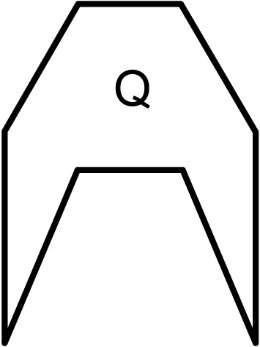 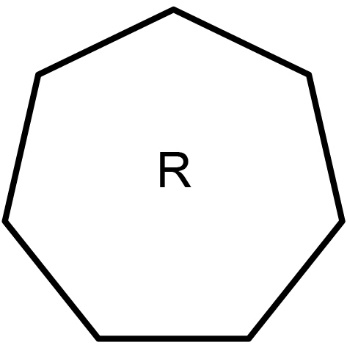 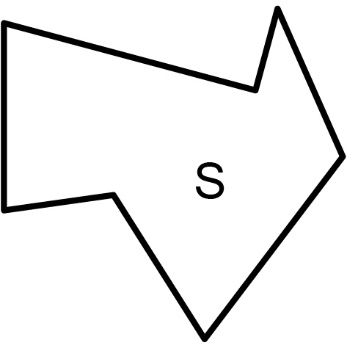 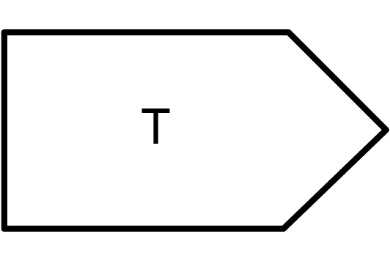 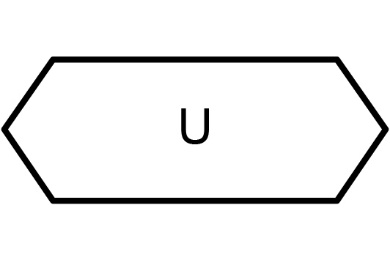 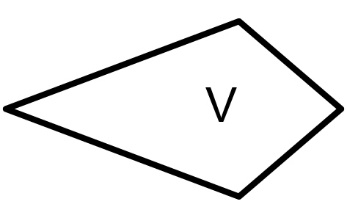 